Gorlice, 11.01.2021 r. OSiR  4121.12.2021WIELOBÓJ SPORTOWO-REKREACYJNY NA LODZIE„AKCJA FERIE 2021”Cel:- popularyzacja jazdy na lodzie jako dyscypliny sportowej  - kształtowanie nawyku aktywnego spędzania czasu- doskonalenie umiejętności jazdy na łyżwachOrganizator:Ośrodek Sportu i Rekreacji w Gorlicach Wydział Oświaty, Kultury i Promocji UM GorliceUczestnicy, zapisy W konkurencjach mogą uczestniczyć dziewczęta i chłopcy z podziałem na dwie kategorie wiekowe: 
	Grupa I - rocznik 2011 i młodsi	Grupa II - rocznik 2010-2007Zgłoszenia będą przyjmowane każdego dnia rywalizacji 20 minut przed rozpoczęciem konkurencji w kasie na lodowisku.Konkurencje, termin i miejsce:18.01.2022 r. (wtorek) godz. 10.30 – LODOWISKO GOR-TORGrupa I - jazda na czas po okręguGrupa II - slalom na czas między pachołkami 20.01.2022 r. (czwartek) godz. 10.30- LODOWISKO GOR-TORGrupa I - jazda na czas na specjalnie przygotowanym torze przeszkód 
o łatwym poziomie trudnościGrupa II - jazda na czas na specjalnie przygotowanym torze przeszkód o wyższym poziomie trudności25.01.2022 r. (wtorek) godz. 10.30 - LODOWISKO GOR-TORGrupa I - przejazd na czas wyznaczonym torem z kijem i krążkiem 
z oddaniem strzału na bramkęGrupa II – przejazd na czas między przeszkodami z kijem i krążkiem zakończony strzałem na bramkę27.01.2022 r. (czwartek) godz. 10.30- LODOWISKO GOR-TORGrupa I – jak najniższy przejazd pod tyczką (limbo)Grupa II – jak najwyższy przeskok nad tyczką (skok wzwyż)Na zakończenie dodatkowo dla chętnych – freestyle, czyli jazda dowolna, w której każdy uczestnik będzie mógł pokazać co potrafi zrobić na łyżwach i pochwalić się swoimi najlepszymi trikami.PunktacjaOrganizator prowadzi punktację po każdym dniu rywalizacji oddzielnie dla dziewcząt i chłopców w dwóch kategoriach wiekowych według klucza:O miejscu decyduje suma punktów uzyskanych ze wszystkich  konkurencji. UWAGA: Aby zostać ujętym w klasyfikacji końcowej należy wystartować w minimum 3 konkurencjach.Nagrody Za miejsca w kategorii dziewcząt i chłopców 1-3 upominki rzeczowe 
i medale. Dla wszystkich uczestników dyplomy.Postanowienia końcowe- koszty organizacyjne ponosi organizator- rodzaj konkurencji może ulec zmianie w zależności od ilości 
  uczestników oraz ich stopnia umiejętności jazdy- dla uczestników konkurencji wstęp bezpłatny po zapisaniu w kasie    
  lodowiska      - interpretacja regulaminu przysługuje organizatorowi
- każdy uczestnik musi obowiązkowo założyć kask - dodatkowych informacji udziela Dział Sportu OSiR.OŚRODEK SPORTU I REKREACJIW GORLICACH 38-300 Gorlice, ul. Sportowa 9, tel/fax:  (018) 352 69 70 lub 605 232 730www.osir.gorlice.pl , e-mail: dzialsportu@osir.gorlice.plNIP: 738-000-71-00, REGON 000690401Bank Spółdzielczy w Bieczu 40 8627 0001 2002 3018 3805 0001 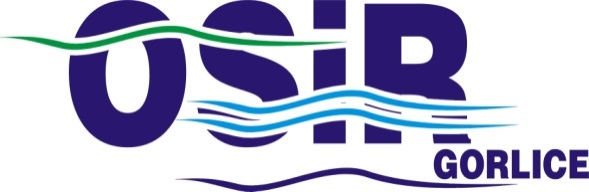 Pkt151311987654321Miejsce123456789101112